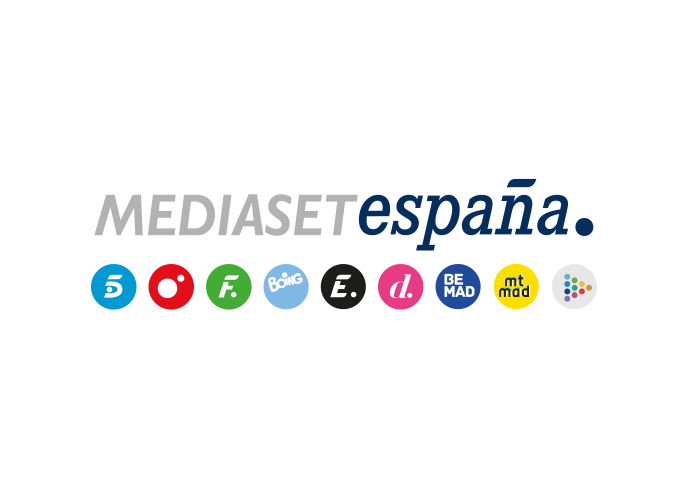 Madrid, 23 de septiembre de 2020‘Informe Covid con Iker Jiménez’ analiza las vías de transmisión del SARS-CoV-2Contará con la participación de los doctores Alfredo Corell, Miguel Ángel Pertierra, César Carballo y José Miguel Gaona.Dispuesto a abordar los últimos datos sobre la pandemia, Iker Jiménez vuelve a ponerse al frente de un grupo de prestigiosos virólogos, médicos e investigadores científicos para analizar las distintas vías de contagio del coronavirus en la segunda entrega de ‘Informe Covid con Iker Jiménez’, que Telecinco ofrecerá el jueves 24 de septiembre a las 22:00 horas.Tras la reciente advertencia de la OMS sobre la situación alarmante en Europa por el aumento de los contagios, llegan a los ciudadanos mensajes contradictorios acerca de las medidas de prevención y la transmisión del agente infeccioso a través de aerosoles, mientras la sociedad se pregunta por qué los contagios se multiplican a pesar de las medidas implantadas para frenar la propagación del SARS-CoV-2.Iker Jiménez y Carmen Porter, acompañados de los doctores Alfredo Corell, inmunólogo, catedrático de Inmunología de la Universidad de Valladolid y vocal de la junta directiva de la Sociedad Española de Inmunología; Miguel Ángel Pertierra, especialista en Otorrinolaringología y médico fundador de la sección de Neuropatía del Colegio de Médicos de Málaga; César Carballo, médico adjunto del servicio de Urgencias del Hospital Ramón y Cajal de Madrid; y el psiquiatra forense José Miguel Gaona, tratarán de dar respuesta a este interrogante y explicar también el motivo por el que se tardaron varios meses en implantar la obligatoriedad del uso de las mascarillas, si se está prestando la atención necesaria a factores como los aerosoles y por qué la tasa de contagio es tan veloz, entre otras cuestiones.‘Informe Covid con Iker Jiménez’ ofrecerá además las declaraciones de José Luis Jiménez, experto en química-física de aerosoles atmosféricos de la Universidad de Colorado en Boulder, uno de los especialistas más destacados en la investigación de la contaminación atmosférica que también ha advertido sobre la transmisión aérea de la Covid-19. Por otra parte, Carmen Porter y el investigador Pablo Fuente analizarán nuevos datos y estadísticas sobre la pandemia.Más de 2,1 millones de espectadores respaldaron a ‘Informe Covid con Iker Jiménez’ en su debut En su estreno en Telecinco el pasado jueves 17 de septiembre, ‘Informe Covid con Iker Jiménez’ logró un destacado resultado, congregando a una media de 2.112.000 espectadores y registrando un 13,7% de share, cifras que llevaron al especial de ‘Cuarto Milenio’ a formar parte del ranking de los cinco espacios más vistos de la jornada. Elevó su dato medio nacional hasta anotar un 16,4% en el target comercial, logró un seguimiento mayoritario entre los jóvenes de 13 a 24 (15%) y el público de 35 a 54 años (16,6%) y superó el 15% de cuota en los mercados regionales de Madrid (20,9%), Castilla y León (16,7%), Canarias (16,1%), Murcia (15,4%) y Aragón (15,4%).